ANEXO IV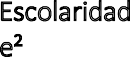 SOLICITAÇÃO DE ISENÇÃO DE TAXA DE INSCRIÇÃOQuestionário Socioeconômico e a Declaração de Situação Ocupacional e FinanceiraQUESTIONÁRIO SOCIOECONÔMICOEu,	,   CPF   nº	, comprometo-me a fornecer os elementos necessários ao andamento do processo, ciente de que a documentação passará por avaliação socioeconômica, podendo ser negada se não atender aos critérios descritos no edital. Assim, declaro que os dados fornecidos abaixo correspondem à realidade socioeconômica do meu grupo familiar.DADOS DE IDENTIFICAÇÃONome completo do Candidato:   	Data nascimento:	/	/	Idade:		 Naturalidade:  				Telefone fixo: (    )	Celular: (   )  	E- mail:  	Endereço Atual:	Nº 	Complemento:		Bairro: 	Cidade:	Estado:  	Nome completo do responsável (se candidato menor de 18 anos):  	Último endereço: 	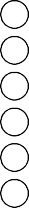 ² Até que ano escolar estudou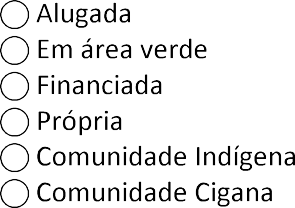 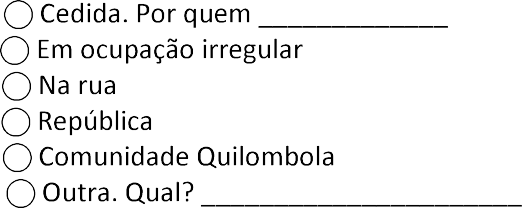 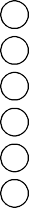 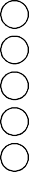 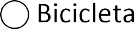 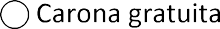 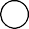 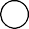 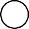 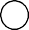 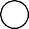 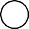 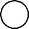 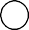 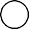 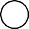 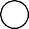 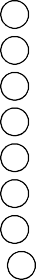 Declaro que as informações prestadas são verdadeiras e que estou ciente de que poderão ser verificadas por ENTREVISTA e/ou VISITA DOMICILIAR. Informo que estou ciente de que a prestação de informação falsa provocará o indeferimento (negação) da solicitação e/ou cancelamento do auxílio solicitado. 	,	de	de 201	.Assinatura do Candidato (a) ou Responsável legalDECLARAÇÃO MÚLTIPLA - SITUAÇÃO OCUPACIONAL E FINANCEIRA(estudante e familiares com 14 anos ou mais devem preencher esta declaração)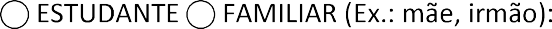 Eu, 	idade:	, RG	, CPF:	, declaro sob as penas das Leis Civil e Penal, que me encontro na seguinte situação ocupacional e financeira: Trabalhador(a) autônomo(a) ou informal, sem contribuição com o INSS, com renda mensal de R$	;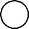  Trabalhador(a) autônomo(a) ou informal, contribuindo com o INSS, com renda mensal de R$	;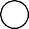 Trabalhador(a) desempregado(a), há quanto tempo?	;Trabalhador(a) em licença saúde Perícia: ( )agendada ( ) deferida ( )indeferida ( ) Em processo Judicial;Trabalhador Aposentado(a) por invalidez; Trabalhador(a) do lar, sem remuneração; Trabalhador(a) com Carteira assinada	CLT;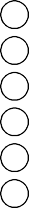 Trabalhador Idoso (60 anos ou mais)	( ) aposentado ( ) sem aposentadoria ( )com BPC; Servidor(a) Público(a)	( ) Municipal ( ) Estadual ( ) Federal;Pessoa com deficiência (PCD) - ( )trabalho ( )recebo BPC ( )sem BPC ( )solicitando BPC ( ) não sei o que é BPC;Pensionista - pensão por morte de: ( )cônjuge ( ) pai ( )mãe;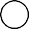 Estudante - ( )sem remuneração ( )bolsista R$:	( )estagiário R$:		()c/auxílio estudantil ( )Jovem aprendiz.Empresário(a);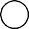 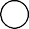 Microempreendedor Individual (MEI);Outra situação, qual:	_ Descreva sua profissão/ocupação:  		Possui Carteira de Trabalho?Sim Não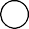 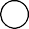 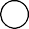 Não tenho acesso a ela neste momento pois  	Sobre Pensão Alimentícia:Recebo pensão alimentícia, no valor de R$	por mês. Não recebo pensão alimentícia.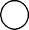 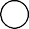 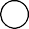 Pago pensão alimentícia no valor de R$	por mês, para (indique quem recebe)	 			 parentesco: 			 	/	/ 	Assinatura do(a) declaranteDADOS GRUPO FAMILIARDADOS GRUPO FAMILIARDADOS GRUPO FAMILIARDADOS GRUPO FAMILIARDADOS GRUPO FAMILIARDADOS GRUPO FAMILIARDADOS GRUPO FAMILIAR1º NomeVínculo (ex. pai)IdadeEscolaridad e²OcupaçãoRenda bruta mensalDeclara imposto de renda?SITUAÇÃO DE SAÚDE:SITUAÇÃO DE SAÚDE:SITUAÇÃO DE SAÚDE:SITUAÇÃO DE SAÚDE:Você ou algum membro de sua família possuem:QuemQual/QuandoMarque se houver recebimento de benefício previdenciárioDoença CrônicaDependência QuímicaSofrimento Psíquico graveDeficiênciaSíndromeOutra situação de saúdeRECEBIMENTO DE SUBSÍDIO FINANCEIRO E MATERIALRECEBIMENTO DE SUBSÍDIO FINANCEIRO E MATERIALParticularParticularNome da pessoa da família ou outro:Valor:Público (Acesso a Programas e Serviços)Público (Acesso a Programas e Serviços)CADastro ÚNICO	Nº  	Pertencente a quem:Bolsa FamíliaValor:Benefício de prestação Continuada (BPC)Valor:Acompanhamento pelo Centro de Referência de Assistência Social (CRAS)Qual:Acompanhamento pelo Centro de Referência Especializado de Assistência Social (CREAS)Qual:Programa agente Jovem de Desenvolvimento Social e HumanoQual:Programa de Erradicação do Trabalho Infantil	PETIValor:Programa Nacional de Fortalecimento da Agricultura Familiar PronafValor:Programa Nacional de Inclusão de Jovem	Pró-jovemValor:OutroValor:( ) Não recebo nem acesso programaCARTA DE APRESENTAÇÃOQueremos conhecer um pouco sobre você, então nesta carta poderá escrever o que quiser, nos contar sobre sua vida, por exemplo: quem são as pessoas que moram com você; quem trabalha e sustenta a família; como foi sua vida escolar até o momento; quais são as dificuldades enfrentadas por você e sua família em relação à: alimentação, moradia, saúde, educação, transporte entre outros.